ATOMIC FORCE MICROSCOPE (Veeco; Model: XE100 )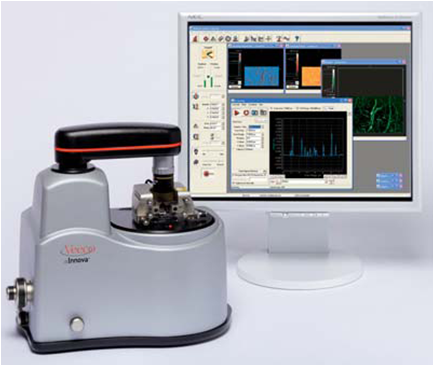 Modes of operationSPECIFICATIONS:Close loop scanner:			XY > 90 µmOpen loop scanner:			 XY > 50 µm,Z > 1.5 µmSample size: 				X-50mm x 50 Y-mm x Z – 18 mmMotorized Z Axis Stage: 		Z Travel: 18mmOptics:	Camera:		on –axis color CCD with motorized zoomField of view:		1.24mm x 0.25mmResolution:		<2µm with standard 10x objective [0.75µm with 50µm]Sample Size:		15 mm diameter; 5 mm thickTip/ Cantilever Holders:	Tapping mode/ contact mode in air.
Tapping mode/force modulation in fluid.
Force modulation in air; electrical field.
STM Converter
Low-current STM converter; contact mode fluid cell
Electrochemistry AFM or STM fluid cell
Electrochemistry tapping mode fluid cell
TR modeApplication Modules:	SCM, TUNA, SSRM and CAFMMicroscope:	Multimode V SPM head; choice of scannersAccessories:Completely Decoupled XY (50x50um) & Z scanner.
XY Scanner
Scane range: 50x50vµm
Resolution: 	<0.6vµm
Z scanner
Scane range:	12vµmSLD Optical XE AFM headDirect on-axis optical microscopeMagnification: 780xResolution: 1µmField of view: 480x360µmHigh resolution digital camera with digital zoomEffective picture elements: XGA 1032 x 778Frame rate: Up to 20HzDigital zoom:	Up to 100x1. Contact Mode: In this basic AFM mode of operation, the cantilever is in contact with the surface while imaging. The deflection of the cantilever is used for feedback and recorded as topographic data.

  • Tip-sample distance control: Contact 2. Non-Contact Mode: In True Non-Contact mode, a piezoelectric modulator vibrates a cantilever at a small amplitude and fixed frequency near the intrinsic resonance of the cantilever. As the tip is brought closer to the sample, the van der Waals attractive force between tip and sample influences the amplitude and phase of the cantilever’s vibration. These amplitude and phase changes are monitored by the patented Z-servo feedback system of the XE-series AFM, which maintains a tip-surface distance of just a few nanometers without damaging the sample surface. Precise control of the tip-sample distance, facilitated by the fast feedback performance of Park Systems’ high force Z-scanner, allows for imaging of the fine structure of a sample.

  • Tip-sample distance : 3 nm (typical)
  • Cantilever oscillation frequency: 1 - 600 kHz
  • Cantilever oscillation amplitude: 1 - 2 nm (typical)